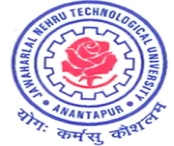                     JAWAHARLAL NEHRU TECHNOLOGICAL UNIVERSITY ANANTAPUR	               ANANTHAPURAMU – 515 002, (A.P) INDIA	                            RESEARCH AND DEVELOPMENT                                                           APPLICATION FOR EXTENSION1.   Name of the Research Scholar 	            : ________________________________  2.   Address                                                           : ________________________________                                                                                  _________________________________3.   Date of admission into Research Program      : ________________________________4. (a) Name of the Research Program                   :  Ph.D./M.Phil/ M.S ________________     (b) Faculty in which Candidate Registered      : ________________________________5.  Name of the supervisor with designation & Address: ___________________________      _____________________________________________________________________      _____________________________________________________________________6.  Name of the Co-supervisor with designation &address:__________________________      ______________________________________________________________________7.  Brief details of progress of Research work (Attach separate Sheet) Signed by candidate        and Supervisor(s)8. Due date for submission: ___________________________________________________ 9. Reasons for Extension: _____________________________________________________      (Give reasons in a separate sheet approved by both supervisors)10. The following enclosures are to be made along with this application in addition to the  a bove. Encl., copies of:-             (a) Admn. Lr.,             (b) Fee Receipts,             (c) Pre-Ph.D. Mark Memo,(Attested )	  (d) Earlier extension order if any.             (e) Research Work Publication copies along with Both supervisors Signature.                                                                          Signature of the candidate Signature of the Supervisor                                               Signature of the Co-Supervisor                                        with seal                                                                           with sealReg.No./Admn.No.